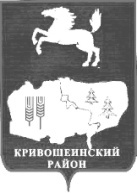 АДМИНИСТРАЦИЯ КРИВОШЕИНСКОГО РАЙОНАРАСПОРЯЖЕНИЕ18.06.2021  										       № 214-рс. КривошеиноТомской областиО проведении открытого аукциона на право заключения договора на установку и эксплуатацию рекламной конструкции	Руководствуясь Постановлением Администрации Кривошеинского района от 03.07.2015 № 267 «Об утверждении Положения «Об организации и проведении аукциона на право заключения договора на установку и эксплуатацию рекламных конструкций на земельном участке, здании или ином недвижимом имуществе, находящимся в муниципальной собственности муниципального образования Кривошеинский район, а также на земельных участках, государственная собственность на которые не разграничена», Приказом Федеральной антимонопольной службы от 10.02.2010 № 67 «О порядке проведения конкурсов или аукционов на право заключения договоров аренды, договоров безвозмездного пользования, договоров доверительного управления имуществом, иных договоров, предусматривающих переход прав в отношении государственного или муниципального имущества, и перечне видов имущества, в отношении которого заключение указанных договоров может осуществляться путем проведения торгов в форме конкурса», отчетом об оценке рыночной стоимости права заключения договора на установку и эксплуатацию рекламных конструкций от 12.02.2021 № 0033/21Утвердить аукционную документацию о проведении открытого аукциона на право заключения договора на установку и эксплуатацию рекламной конструкции согласно приложению 1 к настоящему распоряжению.Информационное сообщение о проведении открытого аукциона на право заключения договора на установку и эксплуатацию рекламной конструкции (приложение 2 к настоящему распоряжению) разместить на официальном сайте торгов www.torgi.gov.ru, на официальном сайте муниципального образования Кривошеинский район в информационно-телекоммуникационной  сети «Интернет» http://kradm.tomsk.ru и опубликовать в газете «Районные Вести».Настоящее распоряжение вступает в силу с даты его официального опубликования.Контроль за исполнением настоящего распоряжения возложить на заместителя Главы Кривошеинского района по социально-экономическим вопросам.И.о. Главы Кривошеинского района 						А.В. ШтоббеПетроченко Александр Леонидович(8-38-251) 2-11-81Прокуратура,  Петроченко